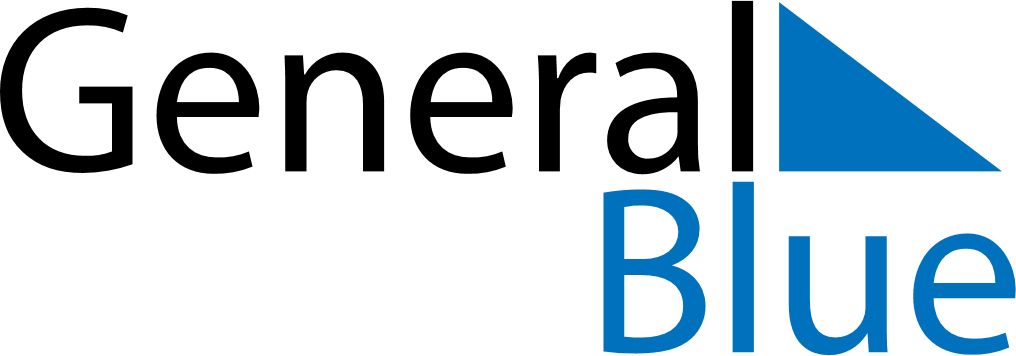 December 2024December 2024December 2024December 2024December 2024December 2024North Charleston, South Carolina, United StatesNorth Charleston, South Carolina, United StatesNorth Charleston, South Carolina, United StatesNorth Charleston, South Carolina, United StatesNorth Charleston, South Carolina, United StatesNorth Charleston, South Carolina, United StatesSunday Monday Tuesday Wednesday Thursday Friday Saturday 1 2 3 4 5 6 7 Sunrise: 7:04 AM Sunset: 5:13 PM Daylight: 10 hours and 8 minutes. Sunrise: 7:05 AM Sunset: 5:13 PM Daylight: 10 hours and 7 minutes. Sunrise: 7:06 AM Sunset: 5:13 PM Daylight: 10 hours and 7 minutes. Sunrise: 7:07 AM Sunset: 5:13 PM Daylight: 10 hours and 6 minutes. Sunrise: 7:07 AM Sunset: 5:13 PM Daylight: 10 hours and 5 minutes. Sunrise: 7:08 AM Sunset: 5:13 PM Daylight: 10 hours and 4 minutes. Sunrise: 7:09 AM Sunset: 5:13 PM Daylight: 10 hours and 3 minutes. 8 9 10 11 12 13 14 Sunrise: 7:10 AM Sunset: 5:13 PM Daylight: 10 hours and 3 minutes. Sunrise: 7:10 AM Sunset: 5:13 PM Daylight: 10 hours and 2 minutes. Sunrise: 7:11 AM Sunset: 5:13 PM Daylight: 10 hours and 2 minutes. Sunrise: 7:12 AM Sunset: 5:13 PM Daylight: 10 hours and 1 minute. Sunrise: 7:13 AM Sunset: 5:14 PM Daylight: 10 hours and 1 minute. Sunrise: 7:13 AM Sunset: 5:14 PM Daylight: 10 hours and 0 minutes. Sunrise: 7:14 AM Sunset: 5:14 PM Daylight: 10 hours and 0 minutes. 15 16 17 18 19 20 21 Sunrise: 7:15 AM Sunset: 5:14 PM Daylight: 9 hours and 59 minutes. Sunrise: 7:15 AM Sunset: 5:15 PM Daylight: 9 hours and 59 minutes. Sunrise: 7:16 AM Sunset: 5:15 PM Daylight: 9 hours and 59 minutes. Sunrise: 7:16 AM Sunset: 5:16 PM Daylight: 9 hours and 59 minutes. Sunrise: 7:17 AM Sunset: 5:16 PM Daylight: 9 hours and 59 minutes. Sunrise: 7:18 AM Sunset: 5:16 PM Daylight: 9 hours and 58 minutes. Sunrise: 7:18 AM Sunset: 5:17 PM Daylight: 9 hours and 58 minutes. 22 23 24 25 26 27 28 Sunrise: 7:19 AM Sunset: 5:17 PM Daylight: 9 hours and 58 minutes. Sunrise: 7:19 AM Sunset: 5:18 PM Daylight: 9 hours and 58 minutes. Sunrise: 7:19 AM Sunset: 5:18 PM Daylight: 9 hours and 59 minutes. Sunrise: 7:20 AM Sunset: 5:19 PM Daylight: 9 hours and 59 minutes. Sunrise: 7:20 AM Sunset: 5:20 PM Daylight: 9 hours and 59 minutes. Sunrise: 7:21 AM Sunset: 5:20 PM Daylight: 9 hours and 59 minutes. Sunrise: 7:21 AM Sunset: 5:21 PM Daylight: 9 hours and 59 minutes. 29 30 31 Sunrise: 7:21 AM Sunset: 5:22 PM Daylight: 10 hours and 0 minutes. Sunrise: 7:22 AM Sunset: 5:22 PM Daylight: 10 hours and 0 minutes. Sunrise: 7:22 AM Sunset: 5:23 PM Daylight: 10 hours and 1 minute. 